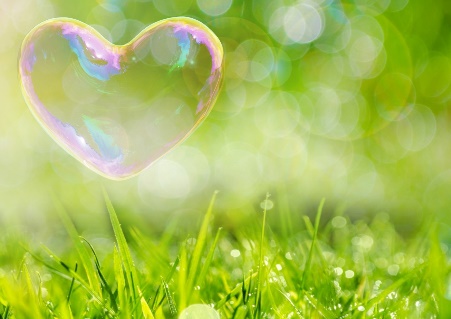 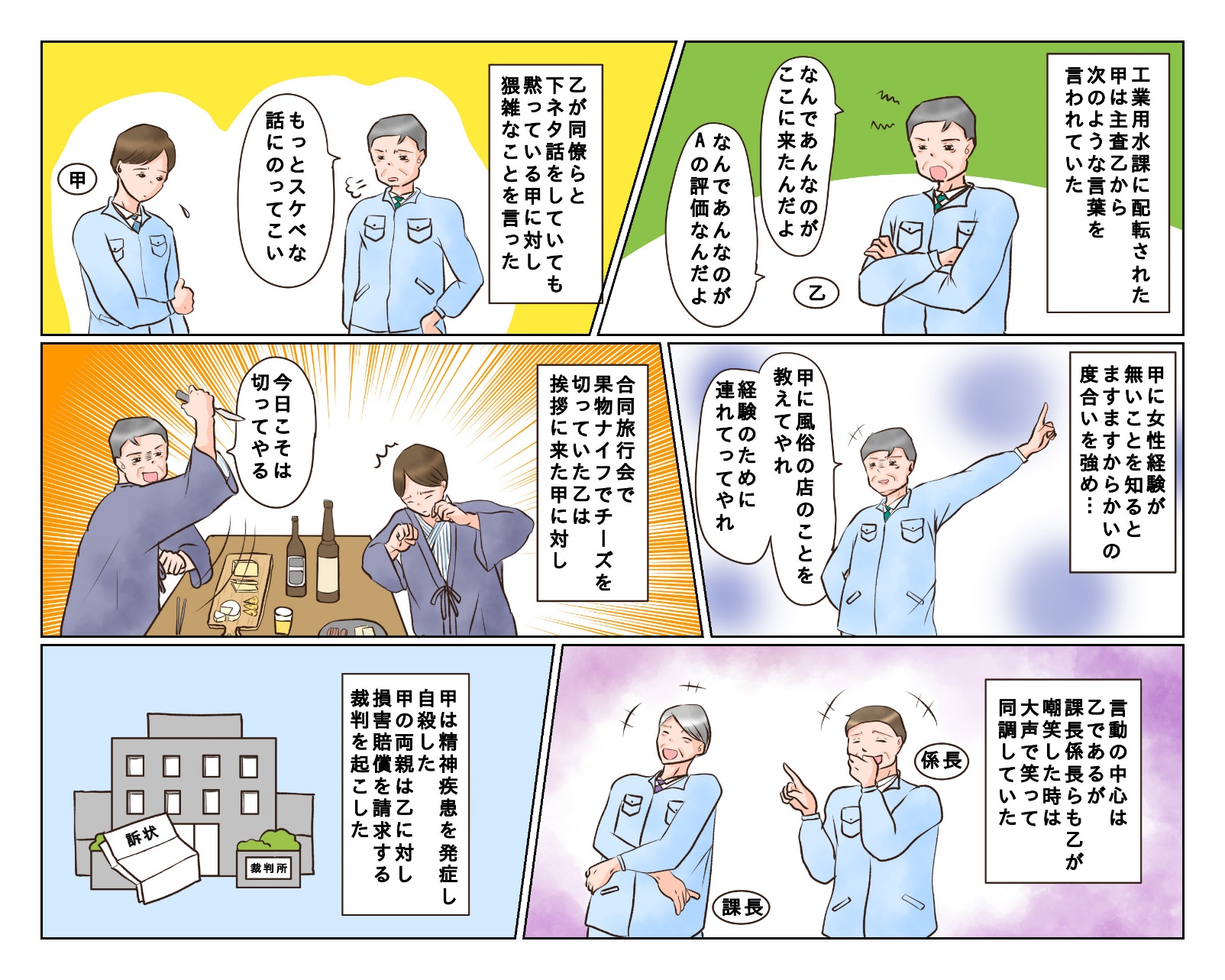 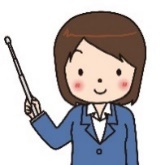 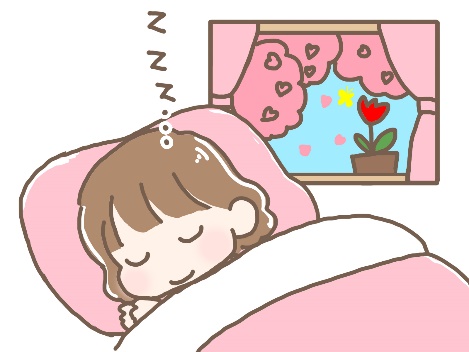 「春眠暁を覚えず」と言われるように、春は眠くなりやすい季節です。これには、いくつか理由があるようですが、寒暖差もその一つです。真冬みたいな寒さの日があるかと思えば、ぽかぽか陽気の日もある春は、1年のなかでもっとも寒暖差の激しい時期。寒さと暑さが混在しているため、身体が気温差についていけずに自律神経が乱れやすくなります。自律神経のバランスが崩れると体のリズムが崩れやすくなってしまい、夜にうまく眠れなかったり、昼間に眠くなったりと睡眠に影響が出やすくなります。そこで、日中眠気を感じたり、集中力がなくなったりした時には、両耳をつかみ前後にぐるぐると回してみましょう。これには二つのメリットがあります。一つ目は、ツボを刺激出来ること。耳にはたくさんのツボがあるため 耳をつかんで回すことにより、自然とたくさんのツボを押すことができます。特に神門というツボは、自律神経を整え不眠に有効です。二つ目はリンパの流れを良くすること。頭部のリンパの流れ、耳鳴りや顔のむくみの改善にもつながります。